Волонтёрский проект «Твори добро»Устинова Е.Е., педагог дополнительного образования, руководитель хореографического ансамбля «Инсайт»Формирование социально-гражданской  активности детей и подростков происходит через формирование потребности совершать добрые поступки, проявлять заботу о других, бескорыстно помогать. Благотворительность – мощный внешний фактор, влияющий на всестороннее и гармоничное развитие личности. К возрождению идеи благотворительности и милосердия приводит осознание необходимости вовлечения детей  в благотворительную деятельность с ранних лет. Бескорыстная помощь способна развить милосердие, испытывать чувство причастности, приобщаться к общему делу во благо нуждающихся. Участие в благотворительных акциях дает ребенку возможность принимать правильное решение, приобщаться к решению определенных социальных проблем. Дети нуждаются во вдохновении и определенном побуждении к участию в благотворительных акциях, ответственность за предоставление которых лежит на взрослых.В нашем городе остро стоит проблема содержания бездомных животных. По данным сайта PenzaNews  МУП по очистке города подверг эвтаназии, к примеру,  только в 2017 году 846 животных. За тот же год от жителей города и организаций поступило 725 заявок на отлов 4 тыс.200 безнадзорных животных.  Власти выделяют средства для содержания бездомных животных, но их недостаточно. Существующие в городе волонтерские организации помощи бездомным животным частично берут на себя заботу о брошенных животных.  Посильную помощь в решении этой проблемы могут оказать дети: выгулять животных на территории питомника,  поиграть с ними, взять на передержку и т.д. Паспорт проектаПлан реализации проектаИнформационные ресурсыФедеральный закон от 27 декабря 2018 г. N 498-ФЗ "Об ответственном обращении с животными и о внесении изменений в отдельные законодательные акты Российской Федерации"Группа в ВК: https://vk.com/animalspnz_fund58 
«Рука помощи бездомным животным»Instagram «Питомец»: https://instagram.com/centr_pitomec?igshid=k18pk36m0q7kРекомендуемая художественная литература для чтения с детьмиА. Гайдар «Тимур и его команда»А. Рыбаков «Кортик»В. Каверин «Два капитана»Ч. Айтматов «Пегий пёс, бегущий краем моря»А. Беляев «Остров погибших кораблей»Рекомендуемые художественные фильмы для просмотра с детьми«Ко мне, Мухтар!» (1964)«Белый Бим Чёрное Ухо» (1976)«Хатико. Самый верный друг» (2009)«Дорога домой: Невероятное путешествие» (1993)«Белый плен» (1992)«101 далматинец» (1996)Название «Твори добро»Цель - Привлечение детей к посильной общественно значимой деятельности, формирование мотивации к благотворительности  Задачи- сформировать представление о волонтерском движении,-способствовать воспитанию чуткости, милосердия, сострадания, гуманного отношения к животным и заботы о них,-способствовать развитию чувства собственной значимости и личной ответственности,-оказать помощь бездомным животным,- способствовать формированию  доброты, сострадания.Участники Учащиеся хореографического коллектива «Инсайт»Возраст участников7-12 летРуководитель, куратор проекта  Елена Евгеньевна Устинова	Сроки реализациисентябрь – декабрь 2019 года.Предполагаемые результатыУчащиеся:- найдут информацию о волонтерских организациях Пензенской области;- приобретут навык организации социально значимого дела, - получат возможность участвовать в благотворительности,- научатся искать и находить нуждающихся в помощи,-научатся оказывать адресную бескорыстную помощь,- разовьют навыки сотрудничества в ходе реализации проекта.-  сформируют первичные навыки финансовой грамотностиПедагог:- разнообразит приемы мотивации  учащихся к совместной творческой деятельности в процессе работы по темеПродукт проектной деятельностиАкция «Кулек добра» (по организации помощи бездомным животным)№ЭтапыОсновные мероприятияСрокиОтветственные1ПодготовительныйБеседа о добре и доброте.Опрос детей на тему «Что я знаю о волонтерах и волонтерских организациях».Беседа с родителями «Развитие эмпатических черт личности подрастающего поколения»Анализ опросаСогласование  цели, задач и сроков  проекта с участниками. Формирование творческих микрогрупп.До конца  сентябряУстинова Е.Е.Все участники коллектива2Основной      Поиск и сбор информации в литературе и интернете о волонтерских организациях Пензенской областиОзнакомление детей с Федеральным законом от 27 декабря 2018 г. N 498-ФЗ "Об ответственном обращении с животными и о внесении изменений в отдельные законодательные акты Российской Федерации"Октябрь- ноябрьСтаршая группа2ОсновнойБеседа с детьми дошкольного и младшего школьного возраста  «Я- волонтер»Познавательное мероприятие «Животные умеют любить»октябрьУстинова Е. Е.2ОсновнойПодборка стихотворений о добре и добротеМладшая и средняя группы2ОсновнойПознавательно- игровое мероприятие «Калейдоскоп добрых дел» Беседа  с учащимися среднего школьного возраста о волонтерских организациях помощи бездомным животнымРазработка и проведение познавательного мероприятия «По зову сердца».Обсуждение художественного фильма «Белый Бим Черное Ухо» Старшая группа2ОсновнойРазработка презентаций о Пензенском региональном благотворительном фонде "Рука помощи бездомным животным" Просмотр видеороликов: «Притча о добре», «Помоги бездомным животным»Все участники2ОсновнойВстреча с  волонтером Пензенского регионального благотворительного фонда  "Рука помощи бездомным животным"  Кузнецовой Надеждой  Устинова Е. Е.2ОсновнойОрганизация акции «Кулёк добра» (сбор средств для бездомных животных фонда «Рука помощи бездомным животным»: корма, бытовая химия, средства гигиены, лекарства для животных)Сентябрь-декабрьВсе участники коллектива2ОсновнойПривлечение к акции учащихся из других детских объединений Центра.октябрьСтаршая группа2ОсновнойСортировка и упаковка собранных средств1 ноябрястаршая группа2ОсновнойПрезентация творческих работ микрогрупп в МБОУДО «Центр развития творчества детей и юношества» г. Пензыноябрьучащиеся старшей группы2ОсновнойФото- и видеосъемкаВ ходе реализацииРодители3ЗаключительныйЭкскурсия в центр «Питомец».Передача собранных в ходе акции «Кулёк добра» средств (корма, бытовая химия, средства гигиены, лекарства для животных) волонтерской организации «Рука помощи бездомным животным»Коллективное обсуждение результатов проекта. Перспективы развития  проектаФотоотчёт о ходе реализации проекта.Информирование всех участников о результатах проекта через сайт Центра, группу ВКонтакте и информационный стенд.8декабряВсе участники проекта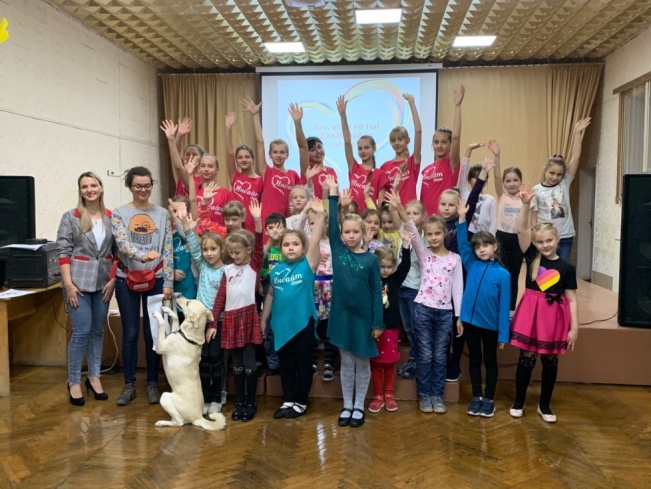 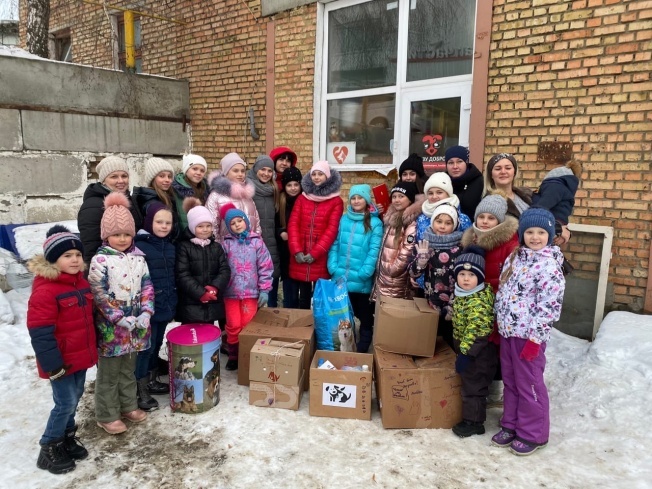 Тематический вечер «По зову сердца»Передача собранных средств в питомник для бездомных животных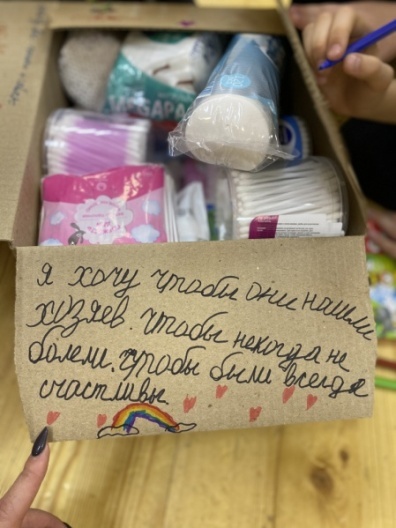 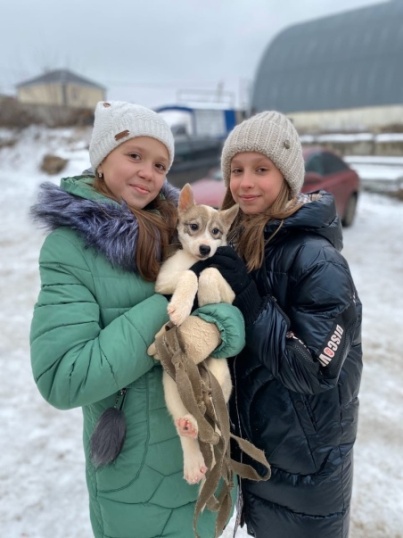 Акция «Кулёк добра»В питомнике для бездомных животных